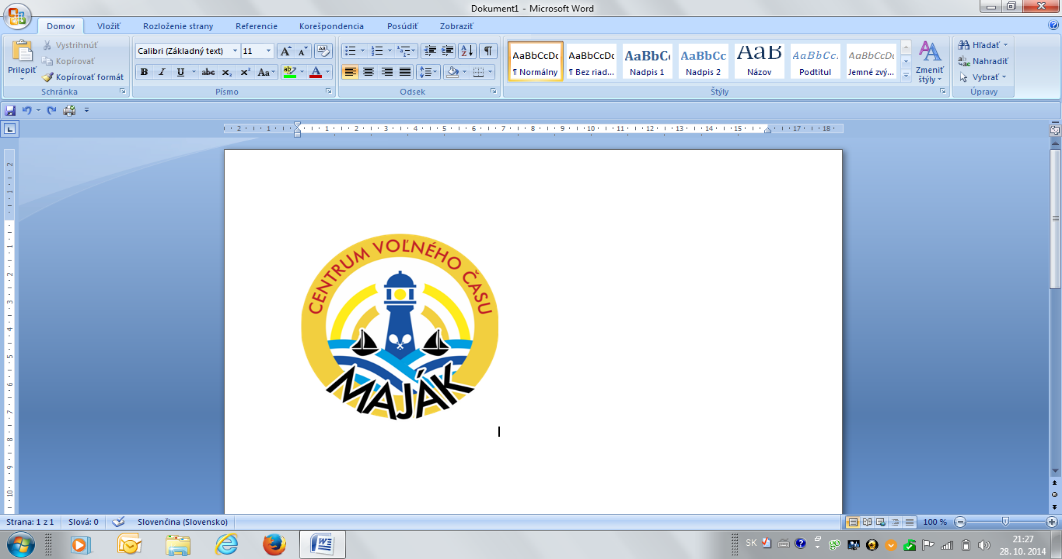 Centrum voľného času MAJÁK, Komenského 487,                               029 01 NámestovoPOKYNY KU PREVÁDZKE A VNÚTORNÉMU REŽIMU CVČv čase pandemickej situácie od 4.10.2021 Vzhľadom na súčasnú epidemickú situáciu v okrese Námestovo vchádzajú do platnosti od 4.10.2021 mnohé obmedzenia. Náš okres bude v II. stupni ohrozenia. V súvislosti s covid automatom Vás žiadame,  aby ste sa riadili nasledovnými pokynmi.Záujmové útvarybudú prebiehať v CVČ od 4.10.2021 v súlade so školským semaforom MŠVVaŠ SR. To znamená záujmové útvary môžu prebiehať :prezenčne individuálne, prezenčne s obmedzením (do 6 detí v skupine v interiéri aj exteriéri)dištančne skupinovoV prípade záujmového útvaru vytvoreného z detí jednej triedy (na externom pracovisku), je možné uskutočniť ZÚ bez obmedzenia počtu.V prípade sprievodu dieťaťa (najviac jedna osoba) na záujmovú činnosť v CVČ odporúčame tejto osobe nezdržiavať sa v priestoroch CVČ pred, počas a po záujmovej činnosti dieťaťa.Členovia záujmových útvarov sa nemôžu zúčastniť záujmovej činnosti bez vyhlásenia o bezpríznakovosti. V prípade príchodu na ZÚ bez tohto vyhlásenia bude kontaktovaný zákonný zástupca a dieťa bude izolované v miestnosti na to určenej. Zákonný zástupca zabezpečí dieťaťu na záujmovú činnosť 2 rúška a papierové jednorazové vreckovky.Po príchode na záujmový útvar je pedagogický zamestnanec povinný s členmi absolvovať dezinfekciu rúk. Na utieranie rúk sa použijú jednorazové papierové utierky (nie vlastný uterák).Pred resp. po záujmovej činnosti bude priestor pre realizáciu (učebňa, herňa, šatňa) dezinfikovaný. Športové a pohybové záujmové útvary môžu členovia absolvovať bez prekrytia horných dýchacích ciest.Prekrytie horných dýchacích ciestZamestnanci a návštevníci CVČ nad 15 rokov sú povinní mať prekryté horné dýchacie cesty respirátorom.Návštevníci od 6 do 15 rokov sú povinní mať prekryté horné dýchacie cesty rúškom.Pri výskyte vírusu covid 19 v záujmovom útvare budú informovaní zákonní zástupcovia detí v danom ZÚ a ten bude uzatvorený po dobu 10 dní resp. bude prebiehať dištančnou formou.Iná činnosť CVČVšetky hromadné akcie CVČ sú možné v interiéri s maximálnym počtom účastníkov 6 osôb s povinným zoznamom účastníkov (meno + kontakt).        Pedagogickí zamestnanciZamestnanci, ktorí sa budú podieľať na zabezpečení výchovno-vzdelávacieho procesu v priestoroch CVČ nastupujú do práce najneskôr 15 minút pred jeho začiatkom.Pri každom nástupe do práce pri vstupe do budovy je zamestnanec povinný dezinfikovať si ruky.Ak sa u zamestnanca CVČ objavia príznaky nákazy COVID-19 v priebehu jeho pracovného dňa, bezodkladne o tom informuje riaditeľa CVČ a opustí CVČ v najkratšom možnom čase s použitím respirátora.Zamestnanci CVČ budú vykonávať prácu na pracovisku pri dodržiavaní hygienických a bezpečnostných opatrení, ktoré určil Úrad verejného zdravotníctva Slovenskej republiky. Pedagogický zamestnanec nosí respirátor všade vo vnútorných priestoroch CVČ počas výchovno-vzdelávacieho procesu.Pedagogickí zamestnanci CVČ v súlade s aktuálnymi hygienicko-epidemiologickými nariadeniami a podľa svojho uváženia a možností zabezpečia rozostupy  medzi deťmi pri výchovno-vzdelávacom procese a v miestnosti, v ktorej sa zdržuje skupina zabezpečujú časté a intenzívne vetranie.Pedagogickí zamestnanci sú povinní pred začatím každej záujmovej činnosti zaevidovať prítomnosť detí na záujmovom útvare v triednej knihe ZÚ a dbať na evidovanie kontaktných údajov zákonného zástupcu dieťaťa.Nepedagogickí zamestnanciNepedagogickí zamestnanci počas vykonávania svojej práce nosia v priestoroch CVČ respirátory nepretržite. Ak sa u nepedagogického zamestnanca CVČ objavia príznaky nákazy COVID-19 v priebehu jeho pracovného dňa, bezodkladne o tom informuje riaditeľa CVČ a opustí zariadenie v najkratšom možnom čase s použitím respirátora.Dôkladné čistenie všetkých miestností, v ktorých sa deti a pedagogickí zamestnanci a ďalší zamestnanci CVČ nachádzajú, vykonávajú najmenej raz denne. Dezinfekciu dotykových plôch, ostatných povrchov alebo predmetov, ktoré používajú deti pri záujmovej činnosti (šatne, učebne) je nutné zabezpečiť nasledovne :Dezinfekcia a upratovanie toaliet – 3x denne a podľa potreby.Čistenie miestností, v ktorých sa nachádzajú zamestnanci CVČ – najmenej 1x denne. Dezinfekcia dotykových plôch a povrchov, ktoré používa veľký počet ľudí – po každom záujmovom útvare príp. inej aktivite CVČ podľa rozpisu na pracovisku.Každý zamestnanec CVČ má možnosť použiť antigénový test pre svoju potrebu.Tieto pokyny ku prevádzke a vnútornému režimu CVČ nadobúdajú účinnosť 4.10.2021 do zmeny epidemickej situácie v okrese Námestovo.Ďakujem za pochopenie, opatrnosť a flexibilitu všetkým zamestnancom a návštevníkom centra.								Mgr. Andrea Lubasová						                                    poverená  riaditeľka CVČ